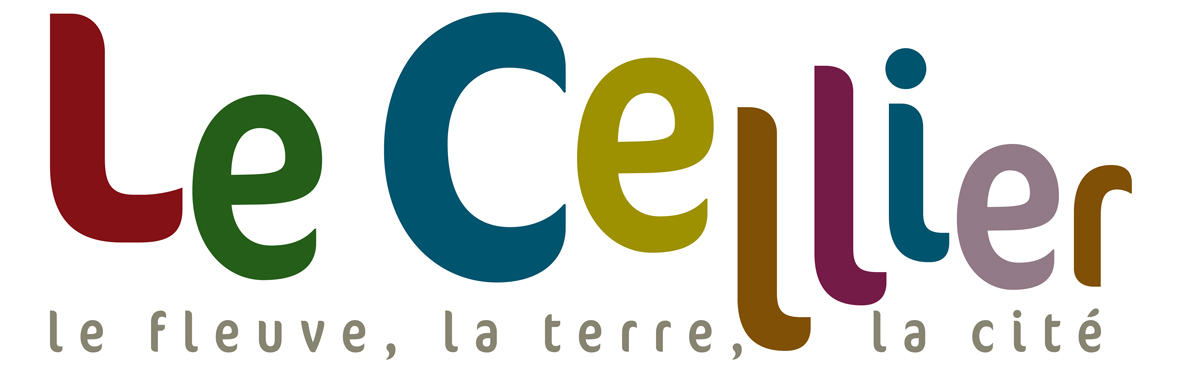 Attestation sur l’honneurJe (nous) soussigné (e,s) : ____________________________________________________________________________________________Représentant (s) légal(aux) du (des) enfant (s) : Atteste sur l’honneur, l’exactitude des renseignements fournis sur l’ensemble des pages et m’engage à prévenir le service Education de tout changement (adresse, téléphone, problème de santé,…) Reconnais avoir pris connaissance du règlement intérieur relatif au temps méridien consultable en ligne sur le portail famille ( lecellier.portail-familles.net ), déclare approuver son contenu et m’engage à m’y conformer. Reconnais avoir pris connaissance que les informations recueillies font l’objet d’un traitement informatique destiné à la gestion des services communaux. Conformément à la loi « informatique et libertés » du 6 janvier 1978 modifié en 2004, vous bénéficiez d’un droit d’accès et de rectification aux informations qui vous concernent, que vous pouvez exercer en vous adressant à la mairie de Le CellierFait à 						LeNomPrénomsResponsable légal 1Responsable légal 2